29.05 piątek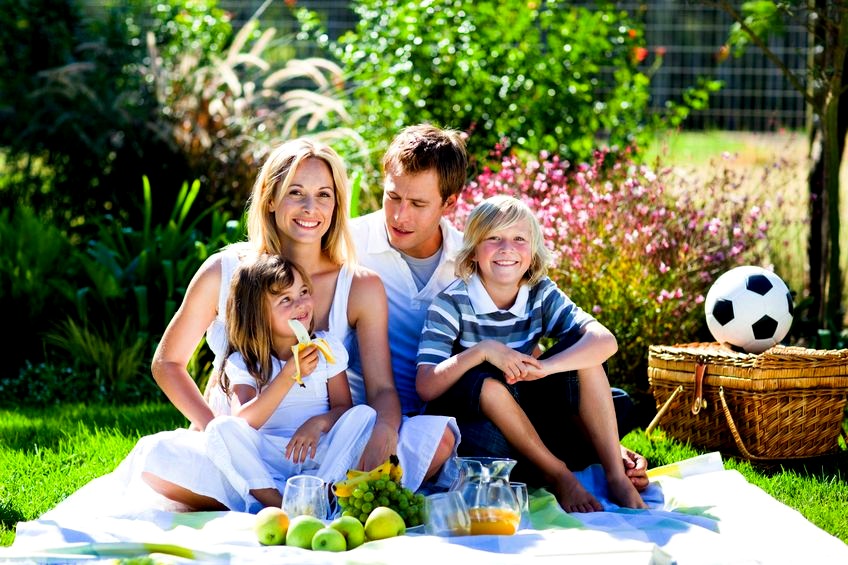 Zadanie 1„Przygody na pikniku”- zabawa matematyczna. Rodzic wręcza dziecku liczmany (nakrętki, patyczki, guziki). Rodzic powoli wypowiada zdania, a dziecko układa odpowiednią liczbę liczmanów. Dziecko dodaje i odejmuje w zakresie 10. Przykładowe zdania.1. Na piknik zabrałam 3 jabłka. Moja koleżanka wzięła jeszcze 2 jabłka. 
   Ile jabłek mamy razem. 2. Mama wzięła na piknik 4 butelki soku. Dzieci wypiły dwie butelki. 
   Ile butelek soku zostało? 3. W koszyku było 7 kanapek. Tata zjadł 3. Ile kanapek zostało dla mamy 
    i Kubusia? 4. Obok kocyka Ania zobaczyła 5 mrówek. Jola zauważyła jeszcze 3. 
    Ile  mrówek spacerowało obok koszyka? 5. Marcin zjadł 3 kawałki ciasta. Basia zjadła 3 kawałki ciasta. Mama zjadła 
    4 kawałki ciasta. Ile kawałków ciasta zjedli uczestnicy pikniku? 6. Tata wrzucił do koszyka 9 cukierków. Maks zjadł 5. Ile cukierków zostało w    koszyku?Zadanie 2Napiszcie wyrazy po śladzie w KP 28. PROSZĘ WSZYSTKICH O PRZESŁANIE ZDJĘCIA Z WYKONANIA TEGO ZADANIA. Przeczytajcie tekst z „Księgi zabaw z literami” s. 75Zadanie 3Zajęcia umuzykalniająco taneczne: Utrwalcie słowa i melodię piosenek: „Mamaw kuchni” oraz „Kocham Cię, Ti Amo, Je T'aime”https://www.youtube.com/watch?v=vlDHyfQ4920 – „Mama w kuchni” https://www.youtube.com/watch?v=IdxQW3jqYtA&list=PLAd3a4DKE1p5dmQJhb6VuaVfRkBLDYNuB - Śpiewające Brzdące - Kocham Cię, Ti Amo, Je T'aimeZadanie 4Zabawa dla chętnych.„Co mam w koszyku?”- zabawa sensoryczna. Rodzic umieszcza w koszyku przedmioty i produkty, które można zabrać zesobą na piknik np. jabłko, gruszka, papierowy talerzyk, plastikowy kubek,pojemnik na kanapki, butelkę z piciem itp. Rodzic przykrywa koszyk kocem lubszalikiem. Zadaniem dziecka jest włożyć ręce do koszyka i za pomocą dotykurozpoznać jakie przedmioty znajdują się w koszyku. Dziecko wybiera jedenprzedmiot, dotyka go i opisuje, następnie wyciąga z koszyka i sprawdza czypodało prawidłowa nazwę.UDANEGO I POGODNEGO WEEKENDU!!!